Feedback_Analysis_-_BMJSubmission.RAllan KemberTue Feb 20 16:14:40 2018#Description of code: this code processes the PUFQs looking at summary of these data,
#within-participant comparison of PUFQ data ("before/after"), and between-participants
#comparison of PUFQ data (bulk test for differences btw all treatment nights vs all
#sham nights)

#Summary/Status:
#08APR: No difference on within-participant or between-participant comparisons (treatment 
#vs. sham) for all variables.

#setting the workspace directory
setwd("/Users/Allan/Desktop/HPTStats/08APR2017")

#importing the PrenaBelt User Feedback (PBUF) Data
PBUFdata=read.csv("PUFD Data Halifax - 08APR2017.csv")

#Loading the functions (ad.test, etc.) into your workspace
library(nortest)

#Exclude drop outs
#How many drop outs?
summary(PBUFdata$drop.out)##  N  Y 
## 40  6#6 dropout nights = 3 participants
#Remove the drop outs ("Y")
PBUFdata <- PBUFdata[!(PBUFdata$drop.out=="Y"),]
nrow(PBUFdata)## [1] 40#Separate into sham and treat group for within-participant comparisons
PBUF_sham <- subset(PBUFdata, Intervention == "sham")
PBUF_treat <- subset(PBUFdata, Intervention == "treatment")

#############################SR POSITION ADOPTED#############################
#summary data
summary(PBUFdata$SR.position.adopted)##                            left  left and right left and supine 
##               0              27               5               1 
##           right          supine 
##               5               2length(PBUFdata$SR.position.adopted)## [1] 40#between participants (grouped) comparison
xtabs(~SR.position.adopted + Intervention, data = PBUFdata)##                    Intervention
## SR.position.adopted sham treatment
##                        0         0
##     left              13        14
##     left and right     2         3
##     left and supine    1         0
##     right              3         2
##     supine             1         1#build 2-row table for fisher test: sham vs treatment
SR.position.adopted_table <- matrix(c(16,17,5,5,2,1),
                                         nrow = 2)
colnames(SR.position.adopted_table) <- c("left","right","supine")
rownames(SR.position.adopted_table) <- c("Sham",
                                              "Treatment")
SR.position.adopted_table##           left right supine
## Sham        16     5      2
## Treatment   17     5      1t(SR.position.adopted_table)##        Sham Treatment
## left     16        17
## right     5         5
## supine    2         1#Perform Fisher's Exact Tests

temp_table <- t(SR.position.adopted_table)
j=nrow(temp_table)
ControlCsum=colSums(temp_table)[1]
TreatmentCsum=colSums(temp_table)[2]
for(i in 1:j) {
  a=temp_table[i,1]
  b=temp_table[i,2]
  c=ControlCsum-a
  d=TreatmentCsum-b
  ORtable <- matrix(c(a,c,b,d),nrow = 2)
  colnames(ORtable) <- c("Sham","Treatment")
  rownames(ORtable) <- c(row.names(temp_table)[i],"Other")
  print(row.names(temp_table)[i])
  print(ORtable)
  print(fisher.test(ORtable))
}## [1] "left"
##       Sham Treatment
## left    16        17
## Other    7         6
## 
##  Fisher's Exact Test for Count Data
## 
## data:  ORtable
## p-value = 1
## alternative hypothesis: true odds ratio is not equal to 1
## 95 percent confidence interval:
##  0.181121 3.522335
## sample estimates:
## odds ratio 
##   0.810505 
## 
## [1] "right"
##       Sham Treatment
## right    5         5
## Other   18        18
## 
##  Fisher's Exact Test for Count Data
## 
## data:  ORtable
## p-value = 1
## alternative hypothesis: true odds ratio is not equal to 1
## 95 percent confidence interval:
##  0.1927805 5.1872475
## sample estimates:
## odds ratio 
##          1 
## 
## [1] "supine"
##        Sham Treatment
## supine    2         1
## Other    21        22
## 
##  Fisher's Exact Test for Count Data
## 
## data:  ORtable
## p-value = 1
## alternative hypothesis: true odds ratio is not equal to 1
## 95 percent confidence interval:
##    0.1003416 129.0322645
## sample estimates:
## odds ratio 
##   2.062812#############################SR POSITION FELL ASLEEP#############################
#summary data
summary(PBUFdata$SR.position.fell.asleep)##                                      left       left and right 
##                    0                   27                    5 
## left, right and back                right               supine 
##                    1                    5                    2length(PBUFdata$SR.position.fell.asleep)## [1] 40#between participants (grouped) comparison
xtabs(~SR.position.fell.asleep + Intervention, data = PBUFdata)##                        Intervention
## SR.position.fell.asleep sham treatment
##                            0         0
##    left                   13        14
##    left and right          2         3
##    left, right and back    1         0
##    right                   3         2
##    supine                  1         1#build 2-row table for fisher test: sham vs treatment
SR.position.fell.asleep_table <- matrix(c(16,17,6,5,2,1),
                                    nrow = 2)
colnames(SR.position.fell.asleep_table) <- c("left","right","supine")
rownames(SR.position.fell.asleep_table) <- c("Sham",
                                         "Treatment")
t(SR.position.fell.asleep_table)##        Sham Treatment
## left     16        17
## right     6         5
## supine    2         1#Perform Fisher's Exact Tests

temp_table <- t(SR.position.fell.asleep_table)
j=nrow(temp_table)
ControlCsum=colSums(temp_table)[1]
TreatmentCsum=colSums(temp_table)[2]
for(i in 1:j) {
  a=temp_table[i,1]
  b=temp_table[i,2]
  c=ControlCsum-a
  d=TreatmentCsum-b
  ORtable <- matrix(c(a,c,b,d),nrow = 2)
  colnames(ORtable) <- c("Sham","Treatment")
  rownames(ORtable) <- c(row.names(temp_table)[i],"Other")
  print(row.names(temp_table)[i])
  print(ORtable)
  print(fisher.test(ORtable))
}## [1] "left"
##       Sham Treatment
## left    16        17
## Other    8         6
## 
##  Fisher's Exact Test for Count Data
## 
## data:  ORtable
## p-value = 0.7516
## alternative hypothesis: true odds ratio is not equal to 1
## 95 percent confidence interval:
##  0.1630989 2.9521011
## sample estimates:
## odds ratio 
##  0.7111464 
## 
## [1] "right"
##       Sham Treatment
## right    6         5
## Other   18        18
## 
##  Fisher's Exact Test for Count Data
## 
## data:  ORtable
## p-value = 1
## alternative hypothesis: true odds ratio is not equal to 1
## 95 percent confidence interval:
##  0.2513307 5.9379379
## sample estimates:
## odds ratio 
##   1.195355 
## 
## [1] "supine"
##        Sham Treatment
## supine    2         1
## Other    22        22
## 
##  Fisher's Exact Test for Count Data
## 
## data:  ORtable
## p-value = 1
## alternative hypothesis: true odds ratio is not equal to 1
## 95 percent confidence interval:
##    0.09605226 123.17436447
## sample estimates:
## odds ratio 
##   1.971677#############################SR SNORING#############################
#summary data
summary(PBUFdata$SR.snored.last.night)##            don't know         no        yes 
##          3         26          8          3length(PBUFdata$SR.snored.last.night)## [1] 40#between participants (grouped) comparison
xtabs(~SR.snored.last.night + Intervention, data = PBUFdata)[-1,]##                     Intervention
## SR.snored.last.night sham treatment
##           don't know   13        13
##           no            4         4
##           yes           1         2#Perform Fisher's Exact Tests
temp_table <- xtabs(~SR.snored.last.night + Intervention, data = PBUFdata)[-1,]
j=nrow(temp_table)
ControlCsum=colSums(temp_table)[1]
TreatmentCsum=colSums(temp_table)[2]
for(i in 1:j) {
  a=temp_table[i,1]
  b=temp_table[i,2]
  c=ControlCsum-a
  d=TreatmentCsum-b
  ORtable <- matrix(c(a,c,b,d),nrow = 2)
  colnames(ORtable) <- c("Sham","Treatment")
  rownames(ORtable) <- c(row.names(temp_table)[i],"Other")
  print(row.names(temp_table)[i])
  print(ORtable)
  print(fisher.test(ORtable))
}## [1] "don't know"
##            Sham Treatment
## don't know   13        13
## Other         5         6
## 
##  Fisher's Exact Test for Count Data
## 
## data:  ORtable
## p-value = 1
## alternative hypothesis: true odds ratio is not equal to 1
## 95 percent confidence interval:
##  0.2341604 6.3402606
## sample estimates:
## odds ratio 
##     1.1941 
## 
## [1] "no"
##       Sham Treatment
## no       4         4
## Other   14        15
## 
##  Fisher's Exact Test for Count Data
## 
## data:  ORtable
## p-value = 1
## alternative hypothesis: true odds ratio is not equal to 1
## 95 percent confidence interval:
##  0.1643428 6.9643241
## sample estimates:
## odds ratio 
##    1.06941 
## 
## [1] "yes"
##       Sham Treatment
## yes      1         2
## Other   17        17
## 
##  Fisher's Exact Test for Count Data
## 
## data:  ORtable
## p-value = 1
## alternative hypothesis: true odds ratio is not equal to 1
## 95 percent confidence interval:
##   0.008017856 10.654170427
## sample estimates:
## odds ratio 
##   0.509154#############################SR LEGS TWITCH/JERK#############################
#summary data
summary(PBUFdata$SR.legs.twitch.jerk)##            don't know         no        yes 
##          3         19         14          4length(PBUFdata$SR.legs.twitch.jerk)## [1] 40#between participants (grouped) comparison
xtabs(~SR.legs.twitch.jerk + Intervention, data = PBUFdata)[-1,]##                    Intervention
## SR.legs.twitch.jerk sham treatment
##          don't know    9        10
##          no            8         6
##          yes           2         2#Perform Fisher's Exact Tests
temp_table <- xtabs(~SR.legs.twitch.jerk + Intervention, data = PBUFdata)[-1,]
j=nrow(temp_table)
ControlCsum=colSums(temp_table)[1]
TreatmentCsum=colSums(temp_table)[2]
for(i in 1:j) {
  a=temp_table[i,1]
  b=temp_table[i,2]
  c=ControlCsum-a
  d=TreatmentCsum-b
  ORtable <- matrix(c(a,c,b,d),nrow = 2)
  colnames(ORtable) <- c("Sham","Treatment")
  rownames(ORtable) <- c(row.names(temp_table)[i],"Other")
  print(row.names(temp_table)[i])
  print(ORtable)
  print(fisher.test(ORtable))
}## [1] "don't know"
##            Sham Treatment
## don't know    9        10
## Other        10         8
## 
##  Fisher's Exact Test for Count Data
## 
## data:  ORtable
## p-value = 0.7459
## alternative hypothesis: true odds ratio is not equal to 1
## 95 percent confidence interval:
##  0.1631369 3.1478545
## sample estimates:
## odds ratio 
##  0.7264619 
## 
## [1] "no"
##       Sham Treatment
## no       8         6
## Other   11        12
## 
##  Fisher's Exact Test for Count Data
## 
## data:  ORtable
## p-value = 0.7374
## alternative hypothesis: true odds ratio is not equal to 1
## 95 percent confidence interval:
##  0.3156971 6.8777204
## sample estimates:
## odds ratio 
##   1.439815 
## 
## [1] "yes"
##       Sham Treatment
## yes      2         2
## Other   17        16
## 
##  Fisher's Exact Test for Count Data
## 
## data:  ORtable
## p-value = 1
## alternative hypothesis: true odds ratio is not equal to 1
## 95 percent confidence interval:
##   0.06145761 14.45806216
## sample estimates:
## odds ratio 
##  0.9426919#############################SR WAKE POSITION#############################
#summary data
summary(PBUFdata$SR.position.woke.up)##        left right 
##     0    28    12length(PBUFdata$SR.position.woke.up)## [1] 40#between participants (grouped) comparison
xtabs(~SR.position.woke.up + Intervention, data = PBUFdata)[-1,]##                    Intervention
## SR.position.woke.up sham treatment
##               left    13        15
##               right    7         5fisher.test(xtabs(~SR.position.woke.up + Intervention, data = PBUFdata)[-1,])## 
##  Fisher's Exact Test for Count Data
## 
## data:  
## p-value = 0.7311
## alternative hypothesis: true odds ratio is not equal to 1
## 95 percent confidence interval:
##  0.1235598 2.9574108
## sample estimates:
## odds ratio 
##  0.6265621#############################SR - did you change positions?#############################
#summary data
summary(PBUFdata$SR.position.changed)##               don\xcdt know            no           yes 
##             1             1             3            35length(PBUFdata$SR.position.changed)## [1] 40#between participants (grouped) comparison
xtabs(~SR.position.changed + Intervention, data = PBUFdata)[-1,]##                    Intervention
## SR.position.changed sham treatment
##       don\xcdt know    1         0
##       no               1         2
##       yes             18        17#Perform Fisher's Exact Tests
temp_table <- xtabs(~SR.position.changed + Intervention, data = PBUFdata)[-1,]
j=nrow(temp_table)
ControlCsum=colSums(temp_table)[1]
TreatmentCsum=colSums(temp_table)[2]
for(i in 1:j) {
  a=temp_table[i,1]
  b=temp_table[i,2]
  c=ControlCsum-a
  d=TreatmentCsum-b
  ORtable <- matrix(c(a,c,b,d),nrow = 2)
  colnames(ORtable) <- c("Sham","Treatment")
  rownames(ORtable) <- c(row.names(temp_table)[i],"Other")
  print(row.names(temp_table)[i])
  print(ORtable)
  print(fisher.test(ORtable))
}## [1] "don\xcdt know"
##               Sham Treatment
## don\xcdt know    1         0
## Other           19        19
## 
##  Fisher's Exact Test for Count Data
## 
## data:  ORtable
## p-value = 1
## alternative hypothesis: true odds ratio is not equal to 1
## 95 percent confidence interval:
##  0.02435859        Inf
## sample estimates:
## odds ratio 
##        Inf 
## 
## [1] "no"
##       Sham Treatment
## no       1         2
## Other   19        17
## 
##  Fisher's Exact Test for Count Data
## 
## data:  ORtable
## p-value = 0.605
## alternative hypothesis: true odds ratio is not equal to 1
## 95 percent confidence interval:
##  0.007216433 9.507277143
## sample estimates:
## odds ratio 
##   0.456456 
## 
## [1] "yes"
##       Sham Treatment
## yes     18        17
## Other    2         2
## 
##  Fisher's Exact Test for Count Data
## 
## data:  ORtable
## p-value = 1
## alternative hypothesis: true odds ratio is not equal to 1
## 95 percent confidence interval:
##   0.0693477 16.1216542
## sample estimates:
## odds ratio 
##   1.057301#Take out the pts that we don't have complete data on (these participants' studies were 
#before the PUFQ was revised to ask about the participant's estimate of how much time
#she spent in each position)
PBUF_shamSRpos <- PBUF_sham[-c(1,2,3),]
PBUF_treatSRpos <- PBUF_treat[-c(1,2,3),]

#############################SR PROPORTION OF TIME ON LEFT#############################
#summary data
summary(PBUFdata$SR.Ptime.left)##    Min. 1st Qu.  Median    Mean 3rd Qu.    Max.    NA's 
##    0.00   41.50   66.00   59.91   84.00  100.00       5sd(PBUFdata$SR.Ptime.left, na.rm = TRUE)## [1] 28.14915length(na.omit(PBUFdata$SR.Ptime.left))## [1] 35#within-participants (paired) comparison
#Paired t-test
t.test(PBUF_shamSRpos$SR.Ptime.left, PBUF_treatSRpos$SR.Ptime.left, paired = TRUE)## 
##  Paired t-test
## 
## data:  PBUF_shamSRpos$SR.Ptime.left and PBUF_treatSRpos$SR.Ptime.left
## t = 0.38979, df = 16, p-value = 0.7018
## alternative hypothesis: true difference in means is not equal to 0
## 95 percent confidence interval:
##  -6.266297  9.089826
## sample estimates:
## mean of the differences 
##                1.411765#between participants (grouped) comparison
summary(PBUF_treatSRpos$SR.Ptime.left)##    Min. 1st Qu.  Median    Mean 3rd Qu.    Max. 
##   10.00   36.00   60.00   58.76   85.00   95.00sd(PBUF_treatSRpos$SR.Ptime.left)## [1] 28.77831length(PBUF_treatSRpos$SR.Ptime.left)## [1] 17qqnorm(PBUF_treatSRpos$SR.Ptime.left)
qqline(PBUF_treatSRpos$SR.Ptime.left)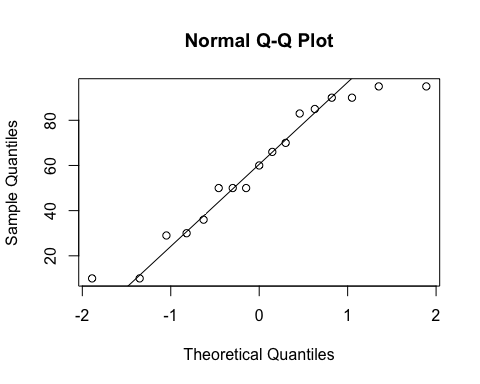 ad.test(PBUF_treatSRpos$SR.Ptime.left)## 
##  Anderson-Darling normality test
## 
## data:  PBUF_treatSRpos$SR.Ptime.left
## A = 0.40809, p-value = 0.3093#normal

summary(PBUF_shamSRpos$SR.Ptime.left)##    Min. 1st Qu.  Median    Mean 3rd Qu.    Max. 
##    0.00   43.00   70.00   60.18   80.00  100.00sd(PBUF_shamSRpos$SR.Ptime.left)## [1] 28.9811length(PBUF_shamSRpos$SR.Ptime.left)## [1] 17qqnorm(PBUF_shamSRpos$SR.Ptime.left)
qqline(PBUF_shamSRpos$SR.Ptime.left)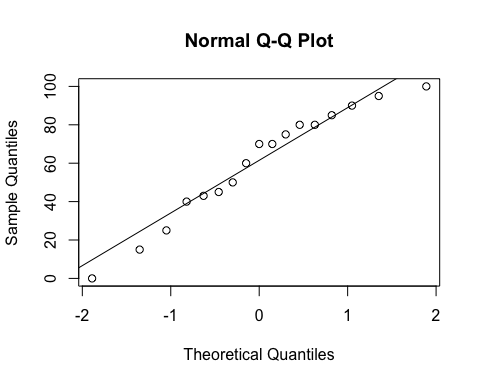 ad.test(PBUF_shamSRpos$SR.Ptime.left)## 
##  Anderson-Darling normality test
## 
## data:  PBUF_shamSRpos$SR.Ptime.left
## A = 0.31945, p-value = 0.506#normal

#Perform 2-sample t-test (Welch's t-test)
t.test(PBUF_shamSRpos$SR.Ptime.left, PBUF_treatSRpos$SR.Ptime.left)## 
##  Welch Two Sample t-test
## 
## data:  PBUF_shamSRpos$SR.Ptime.left and PBUF_treatSRpos$SR.Ptime.left
## t = 0.14252, df = 31.998, p-value = 0.8876
## alternative hypothesis: true difference in means is not equal to 0
## 95 percent confidence interval:
##  -18.76556  21.58909
## sample estimates:
## mean of x mean of y 
##  60.17647  58.76471#############################SR PROPORTION OF TIME ON RIGHT#############################
#summary data
summary(PBUFdata$SR.Ptime.right)##    Min. 1st Qu.  Median    Mean 3rd Qu.    Max.    NA's 
##    0.00    2.50   30.00   31.29   50.00   90.00       5sd(PBUFdata$SR.Ptime.right, na.rm = TRUE)## [1] 27.30177length(na.omit(PBUFdata$SR.Ptime.right))## [1] 35#within-participants (paired) comparison
#Paired t-test
t.test(PBUF_shamSRpos$SR.Ptime.right, PBUF_treatSRpos$SR.Ptime.right, paired = TRUE)## 
##  Paired t-test
## 
## data:  PBUF_shamSRpos$SR.Ptime.right and PBUF_treatSRpos$SR.Ptime.right
## t = -0.10277, df = 16, p-value = 0.9194
## alternative hypothesis: true difference in means is not equal to 0
## 95 percent confidence interval:
##  -7.633106  6.927224
## sample estimates:
## mean of the differences 
##              -0.3529412#between participants (grouped) comparison
summary(PBUF_treatSRpos$SR.Ptime.right)##    Min. 1st Qu.  Median    Mean 3rd Qu.    Max. 
##    0.00    0.00   34.00   31.65   50.00   88.00sd(PBUF_treatSRpos$SR.Ptime.right)## [1] 27.92387length(PBUF_treatSRpos$SR.Ptime.right)## [1] 17qqnorm(PBUF_treatSRpos$SR.Ptime.right)
qqline(PBUF_treatSRpos$SR.Ptime.right)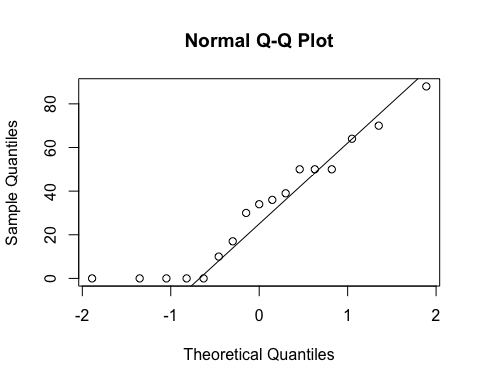 ad.test(PBUF_treatSRpos$SR.Ptime.right)## 
##  Anderson-Darling normality test
## 
## data:  PBUF_treatSRpos$SR.Ptime.right
## A = 0.51449, p-value = 0.1649#normal

summary(PBUF_shamSRpos$SR.Ptime.right)##    Min. 1st Qu.  Median    Mean 3rd Qu.    Max. 
##    0.00    5.00   30.00   31.29   50.00   90.00sd(PBUF_shamSRpos$SR.Ptime.right)## [1] 28.31246length(PBUF_shamSRpos$SR.Ptime.right)## [1] 17qqnorm(PBUF_shamSRpos$SR.Ptime.right)
qqline(PBUF_shamSRpos$SR.Ptime.right)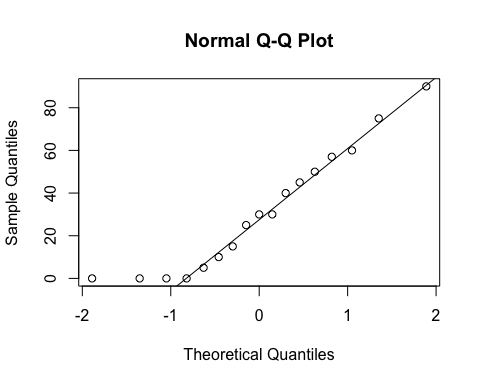 ad.test(PBUF_shamSRpos$SR.Ptime.right)## 
##  Anderson-Darling normality test
## 
## data:  PBUF_shamSRpos$SR.Ptime.right
## A = 0.43793, p-value = 0.2602#normal

#Perform 2-sample t-test (Welch's t-test)
t.test(PBUF_shamSRpos$SR.Ptime.right, PBUF_treatSRpos$SR.Ptime.right)## 
##  Welch Two Sample t-test
## 
## data:  PBUF_shamSRpos$SR.Ptime.right and PBUF_treatSRpos$SR.Ptime.right
## t = -0.036594, df = 31.994, p-value = 0.971
## alternative hypothesis: true difference in means is not equal to 0
## 95 percent confidence interval:
##  -19.99866  19.29278
## sample estimates:
## mean of x mean of y 
##  31.29412  31.64706#############################SR PROPORTION OF TIME ON BACK#############################
#summary data
summary(PBUFdata$SR.Ptime.back)##    Min. 1st Qu.  Median    Mean 3rd Qu.    Max.    NA's 
##     0.0     0.0     0.0     7.8     5.0    90.0       5sd(PBUFdata$SR.Ptime.back, na.rm = TRUE)## [1] 19.98205length(na.omit(PBUFdata$SR.Ptime.back))## [1] 35#within-participants (paired) comparison - non-normal, use parametric test (Wilcoxon)
wilcox.test(PBUF_shamSRpos$SR.Ptime.back, PBUF_treatSRpos$SR.Ptime.back,
            paired = TRUE, conf.int = TRUE)## Warning in wilcox.test.default(PBUF_shamSRpos$SR.Ptime.back,
## PBUF_treatSRpos$SR.Ptime.back, : cannot compute exact p-value with ties## Warning in wilcox.test.default(PBUF_shamSRpos$SR.Ptime.back,
## PBUF_treatSRpos$SR.Ptime.back, : cannot compute exact confidence interval
## with ties## Warning in wilcox.test.default(PBUF_shamSRpos$SR.Ptime.back,
## PBUF_treatSRpos$SR.Ptime.back, : cannot compute exact p-value with zeroes## Warning in wilcox.test.default(PBUF_shamSRpos$SR.Ptime.back,
## PBUF_treatSRpos$SR.Ptime.back, : cannot compute exact confidence interval
## with zeroes## 
##  Wilcoxon signed rank test with continuity correction
## 
## data:  PBUF_shamSRpos$SR.Ptime.back and PBUF_treatSRpos$SR.Ptime.back
## V = 18.5, p-value = 0.4951
## alternative hypothesis: true location shift is not equal to 0
## 95 percent confidence interval:
##  -7.499958  8.999966
## sample estimates:
## (pseudo)median 
##       4.090518#between participants (grouped) comparison
summary(PBUF_treatSRpos$SR.Ptime.back)##    Min. 1st Qu.  Median    Mean 3rd Qu.    Max. 
##   0.000   0.000   0.000   7.529   5.000  90.000sd(PBUF_treatSRpos$SR.Ptime.back)## [1] 21.67406length(PBUF_treatSRpos$SR.Ptime.back)## [1] 17qqnorm(PBUF_treatSRpos$SR.Ptime.back)
qqline(PBUF_treatSRpos$SR.Ptime.back)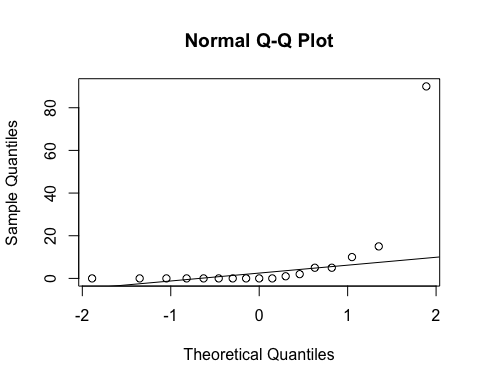 ad.test(PBUF_treatSRpos$SR.Ptime.back)## 
##  Anderson-Darling normality test
## 
## data:  PBUF_treatSRpos$SR.Ptime.back
## A = 4.2859, p-value = 3.533e-11#non-normal

summary(PBUF_shamSRpos$SR.Ptime.back)##    Min. 1st Qu.  Median    Mean 3rd Qu.    Max. 
##   0.000   0.000   0.000   8.529   5.000  80.000sd(PBUF_shamSRpos$SR.Ptime.back)## [1] 19.34592length(PBUF_shamSRpos$SR.Ptime.back)## [1] 17qqnorm(PBUF_shamSRpos$SR.Ptime.back)
qqline(PBUF_shamSRpos$SR.Ptime.back)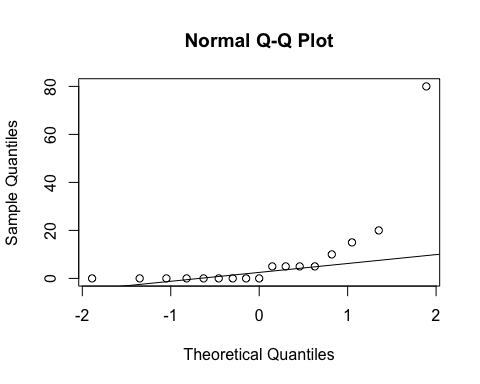 ad.test(PBUF_shamSRpos$SR.Ptime.back)## 
##  Anderson-Darling normality test
## 
## data:  PBUF_shamSRpos$SR.Ptime.back
## A = 3.3048, p-value = 1.097e-08#non-normal

#Perform non-parametric test (Wilcoxon)
wilcox.test(PBUF_shamSRpos$SR.Ptime.back, PBUF_treatSRpos$SR.Ptime.back, conf.int = TRUE)## Warning in wilcox.test.default(PBUF_shamSRpos$SR.Ptime.back,
## PBUF_treatSRpos$SR.Ptime.back, : cannot compute exact p-value with ties## Warning in wilcox.test.default(PBUF_shamSRpos$SR.Ptime.back,
## PBUF_treatSRpos$SR.Ptime.back, : cannot compute exact confidence intervals
## with ties## 
##  Wilcoxon rank sum test with continuity correction
## 
## data:  PBUF_shamSRpos$SR.Ptime.back and PBUF_treatSRpos$SR.Ptime.back
## W = 159, p-value = 0.5944
## alternative hypothesis: true location shift is not equal to 0
## 95 percent confidence interval:
##  -3.745025e-05  4.999982e+00
## sample estimates:
## difference in location 
##             3.7504e-05#############################SR PROPORTION OF TIME ON STOMACH#############################
#summary data
summary(PBUFdata$SR.Ptime.stomach)##    Min. 1st Qu.  Median    Mean 3rd Qu.    Max.    NA's 
##  0.0000  0.0000  0.0000  0.7143  0.0000 18.0000       5sd(PBUFdata$SR.Ptime.stomach, na.rm = TRUE)## [1] 3.231931length(na.omit(PBUFdata$SR.Ptime.stomach))## [1] 35#within-participants (paired) comparison - non-normal, use parametric test (Wilcoxon)
wilcox.test(PBUF_shamSRpos$SR.Ptime.stomach, PBUF_treatSRpos$SR.Ptime.stomach, 
            paired = TRUE)## Warning in wilcox.test.default(PBUF_shamSRpos$SR.Ptime.stomach,
## PBUF_treatSRpos$SR.Ptime.stomach, : cannot compute exact p-value with
## zeroes## 
##  Wilcoxon signed rank test with continuity correction
## 
## data:  PBUF_shamSRpos$SR.Ptime.stomach and PBUF_treatSRpos$SR.Ptime.stomach
## V = 0, p-value = 0.3711
## alternative hypothesis: true location shift is not equal to 0#between participants (grouped) comparison
summary(PBUF_treatSRpos$SR.Ptime.stomach)##    Min. 1st Qu.  Median    Mean 3rd Qu.    Max. 
##   0.000   0.000   0.000   1.471   0.000  18.000sd(PBUF_treatSRpos$SR.Ptime.stomach)## [1] 4.58418length(PBUF_treatSRpos$SR.Ptime.stomach)## [1] 17qqnorm(PBUF_treatSRpos$SR.Ptime.stomach)
qqline(PBUF_treatSRpos$SR.Ptime.stomach)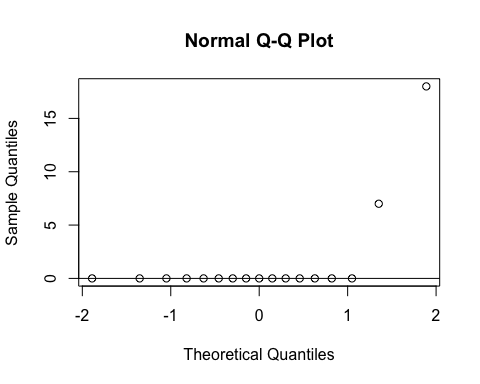 ad.test(PBUF_treatSRpos$SR.Ptime.stomach)## 
##  Anderson-Darling normality test
## 
## data:  PBUF_treatSRpos$SR.Ptime.stomach
## A = 4.9879, p-value = 5.961e-13#non-normal

summary(PBUF_shamSRpos$SR.Ptime.stomach)##    Min. 1st Qu.  Median    Mean 3rd Qu.    Max. 
##       0       0       0       0       0       0sd(PBUF_shamSRpos$SR.Ptime.stomach)## [1] 0length(PBUF_shamSRpos$SR.Ptime.stomach)## [1] 17qqnorm(PBUF_shamSRpos$SR.Ptime.stomach)
qqline(PBUF_shamSRpos$SR.Ptime.stomach)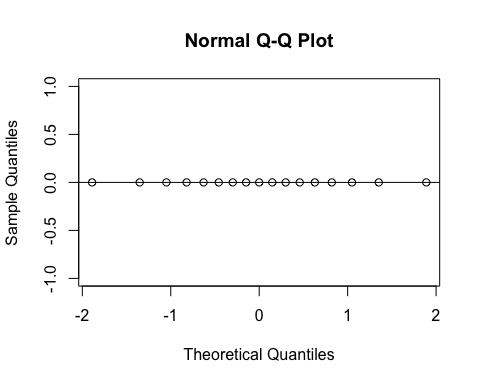 #ad.test(PBUF_shamSRpos$SR.Ptime.stomach)
#distribution is entirely zeroes

#Perform non-parametric test (Wilcoxon)
wilcox.test(PBUF_shamSRpos$SR.Ptime.stomach, PBUF_treatSRpos$SR.Ptime.stomach, conf.int = TRUE)## Warning in wilcox.test.default(PBUF_shamSRpos$SR.Ptime.stomach,
## PBUF_treatSRpos$SR.Ptime.stomach, : cannot compute exact p-value with ties## Warning in wilcox.test.default(PBUF_shamSRpos$SR.Ptime.stomach,
## PBUF_treatSRpos$SR.Ptime.stomach, : cannot compute exact confidence
## intervals with ties## 
##  Wilcoxon rank sum test with continuity correction
## 
## data:  PBUF_shamSRpos$SR.Ptime.stomach and PBUF_treatSRpos$SR.Ptime.stomach
## W = 127.5, p-value = 0.1635
## alternative hypothesis: true location shift is not equal to 0
## 95 percent confidence interval:
##  -7.272004e-05  0.000000e+00
## sample estimates:
## difference in location 
##                      0#############################REMEMBER CHANGING POSITIONS#############################
#summary data
summary(PBUFdata$remember.changing.positions)##      no yes 
##   0   7  33length(PBUFdata$remember.changing.positions)## [1] 40#between participants (grouped) comparison
xtabs(~remember.changing.positions + Intervention, data = PBUFdata)[-1,]##                            Intervention
## remember.changing.positions sham treatment
##                         no     4         3
##                         yes   16        17fisher.test(xtabs(~remember.changing.positions + Intervention, data = PBUFdata)[-1,])## 
##  Fisher's Exact Test for Count Data
## 
## data:  
## p-value = 1
## alternative hypothesis: true odds ratio is not equal to 1
## 95 percent confidence interval:
##   0.2020801 11.1277720
## sample estimates:
## odds ratio 
##   1.404393#Remove rows with missing data or with participants who did not change position or did
#not remember changing positions
PBUF_shamSRchangepos <- PBUF_sham[-c(1,5,6,7,14,19),]
PBUF_treatSRchangepos <- PBUF_treat[-c(1,5,6,7,14,19),]

#############################SR NUMBER OF TIMES CHANGED POSITION###########################
#summary data
summary(PBUFdata$SR.how.many.times.changed.positions)##    Min. 1st Qu.  Median    Mean 3rd Qu.    Max.    NA's 
##   0.000   2.000   3.000   3.194   4.000   7.000       9sd(PBUFdata$SR.how.many.times.changed.positions, na.rm = TRUE)## [1] 1.740103length(na.omit(PBUFdata$SR.how.many.times.changed.positions))## [1] 31#within-participants (paired) comparison
#Paired t-test
t.test(PBUF_shamSRchangepos$SR.how.many.times.changed.positions, 
       PBUF_treatSRchangepos$SR.how.many.times.changed.positions, 
       paired = TRUE)## 
##  Paired t-test
## 
## data:  PBUF_shamSRchangepos$SR.how.many.times.changed.positions and PBUF_treatSRchangepos$SR.how.many.times.changed.positions
## t = 0.31382, df = 13, p-value = 0.7586
## alternative hypothesis: true difference in means is not equal to 0
## 95 percent confidence interval:
##  -0.8405766  1.1262909
## sample estimates:
## mean of the differences 
##               0.1428571#between participants (grouped) comparison
summary(PBUF_treat$SR.how.many.times.changed.positions)##    Min. 1st Qu.  Median    Mean 3rd Qu.    Max.    NA's 
##   1.000   2.000   3.000   3.125   4.000   7.000       4sd(PBUF_treat$SR.how.many.times.changed.positions, na.rm = TRUE)## [1] 1.586401length(na.omit(PBUF_treat$SR.how.many.times.changed.positions))## [1] 16qqnorm(PBUF_treat$SR.how.many.times.changed.positions)
qqline(PBUF_treat$SR.how.many.times.changed.positions)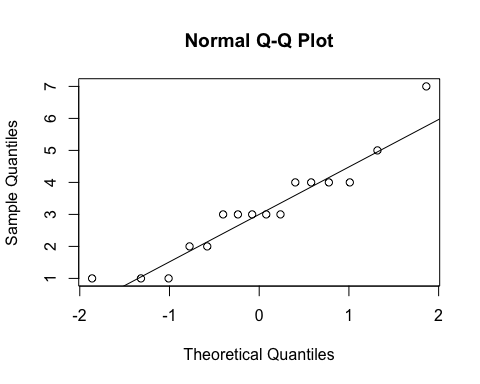 ad.test(PBUF_treat$SR.how.many.times.changed.positions)## 
##  Anderson-Darling normality test
## 
## data:  PBUF_treat$SR.how.many.times.changed.positions
## A = 0.51178, p-value = 0.1658#normal

summary(PBUF_sham$SR.how.many.times.changed.positions)##    Min. 1st Qu.  Median    Mean 3rd Qu.    Max.    NA's 
##   0.000   1.500   4.000   3.267   4.500   7.000       5sd(PBUF_sham$SR.how.many.times.changed.positions, na.rm = TRUE)## [1] 1.944467length(na.omit(PBUF_sham$SR.how.many.times.changed.positions))## [1] 15qqnorm(PBUF_sham$SR.how.many.times.changed.positions)
qqline(PBUF_sham$SR.how.many.times.changed.positions)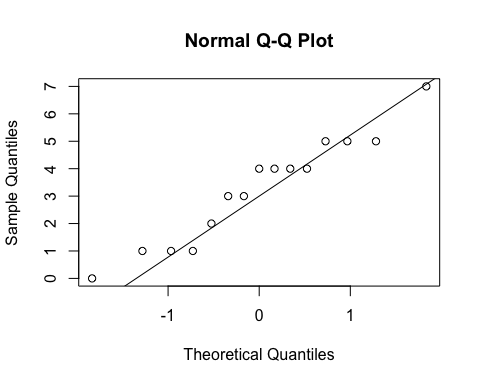 ad.test(PBUF_sham$SR.how.many.times.changed.positions)## 
##  Anderson-Darling normality test
## 
## data:  PBUF_sham$SR.how.many.times.changed.positions
## A = 0.41783, p-value = 0.287#normal

#Perform 2-sample t-test (Welch's t-test)
t.test(PBUF_sham$SR.how.many.times.changed.positions, 
       PBUF_treat$SR.how.many.times.changed.positions)## 
##  Welch Two Sample t-test
## 
## data:  PBUF_sham$SR.how.many.times.changed.positions and PBUF_treat$SR.how.many.times.changed.positions
## t = 0.22142, df = 27.082, p-value = 0.8264
## alternative hypothesis: true difference in means is not equal to 0
## 95 percent confidence interval:
##  -1.170927  1.454261
## sample estimates:
## mean of x mean of y 
##  3.266667  3.125000#############################SATISFACTION LEVEL#############################
#summary data
summary(PBUFdata$satisfaction.level)##    Min. 1st Qu.  Median    Mean 3rd Qu.    Max. 
##   1.000   6.000   7.500   7.338   9.000  10.000sd(PBUFdata$satisfaction.level)## [1] 1.988388length(PBUFdata$satisfaction.level)## [1] 40qqnorm(PBUFdata$satisfaction.level)
qqline(PBUFdata$satisfaction.level)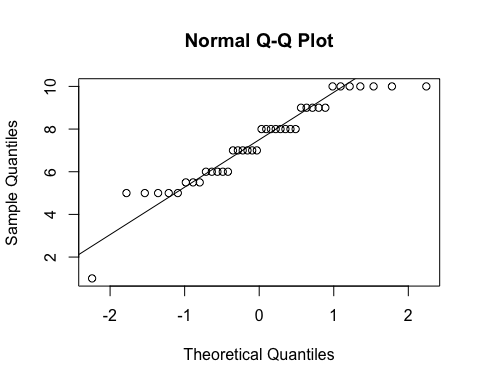 ad.test(PBUFdata$satisfaction.level)## 
##  Anderson-Darling normality test
## 
## data:  PBUFdata$satisfaction.level
## A = 0.79381, p-value = 0.03625#within-participants (paired) comparison
#t-test (individual distributions are normal)
t.test(PBUF_sham$satisfaction.level,PBUF_treat$satisfaction.level, paired = TRUE)## 
##  Paired t-test
## 
## data:  PBUF_sham$satisfaction.level and PBUF_treat$satisfaction.level
## t = 0.74891, df = 19, p-value = 0.4631
## alternative hypothesis: true difference in means is not equal to 0
## 95 percent confidence interval:
##  -0.4935575  1.0435575
## sample estimates:
## mean of the differences 
##                   0.275#between participants (grouped) comparison
summary(PBUF_treat$satisfaction.level)##    Min. 1st Qu.  Median    Mean 3rd Qu.    Max. 
##    1.00    6.00    7.50    7.20    8.25   10.00sd(PBUF_treat$satisfaction.level, na.rm = TRUE)## [1] 2.142306length(na.omit(PBUF_treat$satisfaction.level))## [1] 20qqnorm(PBUF_treat$satisfaction.level)
qqline(PBUF_treat$satisfaction.level)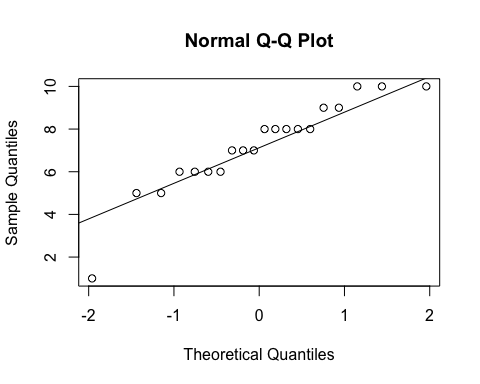 ad.test(PBUF_treat$satisfaction.level)## 
##  Anderson-Darling normality test
## 
## data:  PBUF_treat$satisfaction.level
## A = 0.54062, p-value = 0.1445#normal

summary(PBUF_sham$satisfaction.level)##    Min. 1st Qu.  Median    Mean 3rd Qu.    Max. 
##   5.000   5.500   7.500   7.475   9.000  10.000sd(PBUF_sham$satisfaction.level, na.rm = TRUE)## [1] 1.867133length(na.omit(PBUF_sham$satisfaction.level))## [1] 20qqnorm(PBUF_sham$satisfaction.level)
qqline(PBUF_sham$satisfaction.level)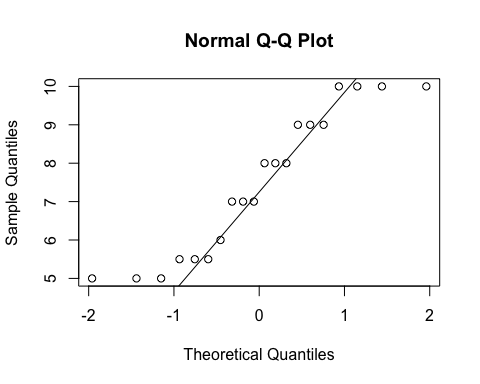 ad.test(PBUF_sham$satisfaction.level)## 
##  Anderson-Darling normality test
## 
## data:  PBUF_sham$satisfaction.level
## A = 0.69241, p-value = 0.0596#normal

#Perform 2-sample t-test (Welch's t-test)
t.test(PBUF_sham$satisfaction.level, 
       PBUF_treat$satisfaction.level)## 
##  Welch Two Sample t-test
## 
## data:  PBUF_sham$satisfaction.level and PBUF_treat$satisfaction.level
## t = 0.43277, df = 37.304, p-value = 0.6677
## alternative hypothesis: true difference in means is not equal to 0
## 95 percent confidence interval:
##  -1.012168  1.562168
## sample estimates:
## mean of x mean of y 
##     7.475     7.200#############################COMFORT LEVEL#############################
#summary data
summary(PBUFdata$comfort.level)##    Min. 1st Qu.  Median    Mean 3rd Qu.    Max. 
##   1.000   7.000   9.000   8.175  10.000  10.000sd(PBUFdata$comfort.level)## [1] 1.982455length(PBUFdata$comfort.level)## [1] 40qqnorm(PBUFdata$comfort.level)
qqline(PBUFdata$comfort.level)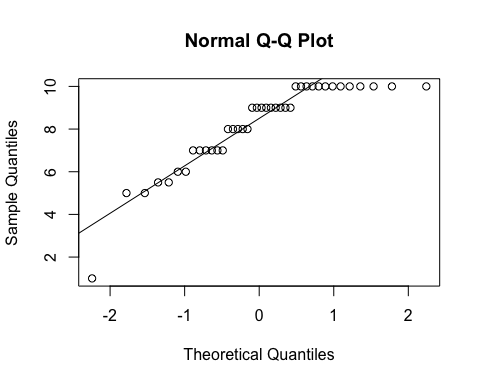 ad.test(PBUFdata$comfort.level)## 
##  Anderson-Darling normality test
## 
## data:  PBUFdata$comfort.level
## A = 1.8563, p-value = 7.865e-05#within-participants (paired) comparison
#non-normal - perform Wilcoxon
wilcox.test(PBUF_sham$comfort.level,PBUF_treat$comfort.level, 
            paired = TRUE, conf.int = TRUE)## Warning in wilcox.test.default(PBUF_sham$comfort.level, PBUF_treat
## $comfort.level, : cannot compute exact p-value with ties## Warning in wilcox.test.default(PBUF_sham$comfort.level, PBUF_treat
## $comfort.level, : cannot compute exact confidence interval with ties## Warning in wilcox.test.default(PBUF_sham$comfort.level, PBUF_treat
## $comfort.level, : cannot compute exact p-value with zeroes## Warning in wilcox.test.default(PBUF_sham$comfort.level, PBUF_treat
## $comfort.level, : cannot compute exact confidence interval with zeroes## 
##  Wilcoxon signed rank test with continuity correction
## 
## data:  PBUF_sham$comfort.level and PBUF_treat$comfort.level
## V = 54.5, p-value = 0.0574
## alternative hypothesis: true location shift is not equal to 0
## 95 percent confidence interval:
##  -0.0000318032  2.7499508366
## sample estimates:
## (pseudo)median 
##       1.000052#between participants (grouped) comparison
summary(PBUF_treat$comfort.level)##    Min. 1st Qu.  Median    Mean 3rd Qu.    Max. 
##    1.00    6.75    9.00    7.80    9.25   10.00sd(PBUF_treat$comfort.level, na.rm = TRUE)## [1] 2.330575length(na.omit(PBUF_treat$comfort.level))## [1] 20qqnorm(PBUF_treat$comfort.level)
qqline(PBUF_treat$comfort.level)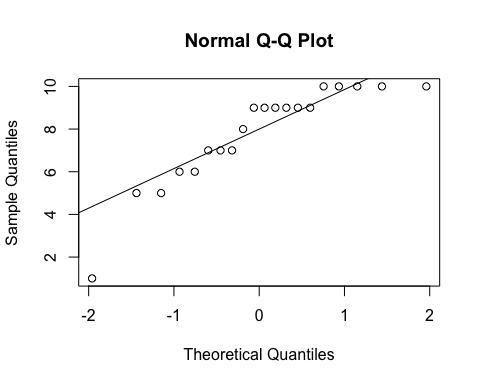 ad.test(PBUF_treat$comfort.level)## 
##  Anderson-Darling normality test
## 
## data:  PBUF_treat$comfort.level
## A = 1.0308, p-value = 0.008039#non-normal

summary(PBUF_sham$comfort.level)##    Min. 1st Qu.  Median    Mean 3rd Qu.    Max. 
##    5.50    7.75    9.00    8.55   10.00   10.00sd(PBUF_sham$comfort.level, na.rm = TRUE)## [1] 1.529534length(na.omit(PBUF_sham$comfort.level))## [1] 20qqnorm(PBUF_sham$comfort.level)
qqline(PBUF_sham$comfort.level)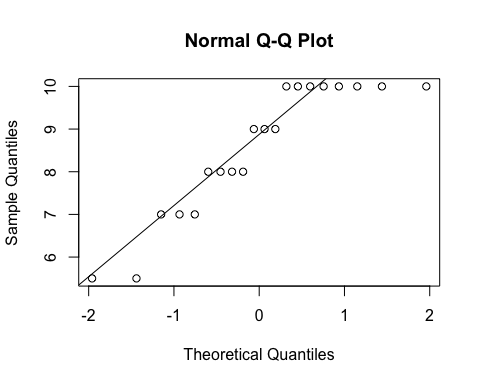 ad.test(PBUF_sham$comfort.level)## 
##  Anderson-Darling normality test
## 
## data:  PBUF_sham$comfort.level
## A = 1.1179, p-value = 0.004803#non-normal

#Perform non-parametric test (Wilcoxon)
wilcox.test(PBUF_sham$comfort.level, PBUF_treat$comfort.level, conf.int = TRUE)## Warning in wilcox.test.default(PBUF_sham$comfort.level, PBUF_treat
## $comfort.level, : cannot compute exact p-value with ties## Warning in wilcox.test.default(PBUF_sham$comfort.level, PBUF_treat
## $comfort.level, : cannot compute exact confidence intervals with ties## 
##  Wilcoxon rank sum test with continuity correction
## 
## data:  PBUF_sham$comfort.level and PBUF_treat$comfort.level
## W = 235.5, p-value = 0.3312
## alternative hypothesis: true location shift is not equal to 0
## 95 percent confidence interval:
##  -0.4999358  1.0000188
## sample estimates:
## difference in location 
##              0.3425784#################INTENTION TO USE IN FUTURE PREGNANCY LEVEL######################
#summary data
summary(PBUFdata$intention.to.use)##    Min. 1st Qu.  Median    Mean 3rd Qu.    Max. 
##    1.00    6.00    7.50    7.05    8.25   10.00sd(PBUFdata$intention.to.use)## [1] 2.363722length(PBUFdata$intention.to.use)## [1] 40qqnorm(PBUFdata$intention.to.use)
qqline(PBUFdata$intention.to.use)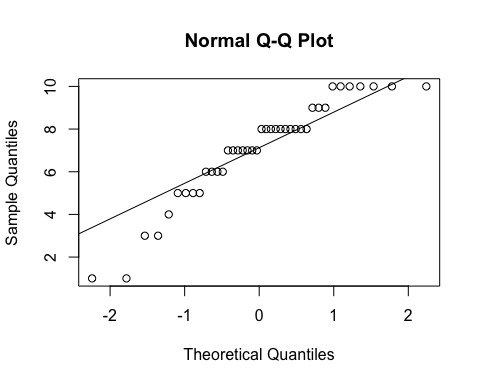 ad.test(PBUFdata$intention.to.use)## 
##  Anderson-Darling normality test
## 
## data:  PBUFdata$intention.to.use
## A = 1.0575, p-value = 0.00788#within-participants (paired) comparison
#t-test (individual distributions are normal)
t.test(PBUF_sham$intention.to.use,PBUF_treat$intention.to.use, paired = TRUE)## 
##  Paired t-test
## 
## data:  PBUF_sham$intention.to.use and PBUF_treat$intention.to.use
## t = 0.24031, df = 19, p-value = 0.8127
## alternative hypothesis: true difference in means is not equal to 0
## 95 percent confidence interval:
##  -0.7709543  0.9709543
## sample estimates:
## mean of the differences 
##                     0.1#between participants (grouped) comparison
summary(PBUF_treat$intention.to.use)##    Min. 1st Qu.  Median    Mean 3rd Qu.    Max. 
##    1.00    5.75    8.00    7.00    8.00   10.00sd(PBUF_treat$intention.to.use, na.rm = TRUE)## [1] 2.339591length(na.omit(PBUF_treat$intention.to.use))## [1] 20qqnorm(PBUF_treat$intention.to.use)
qqline(PBUF_treat$intention.to.use)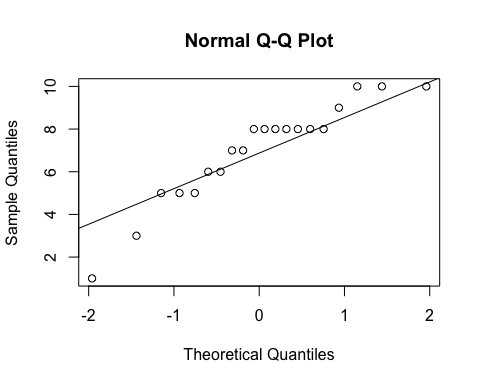 ad.test(PBUF_treat$intention.to.use)## 
##  Anderson-Darling normality test
## 
## data:  PBUF_treat$intention.to.use
## A = 0.70743, p-value = 0.05453#normal

summary(PBUF_sham$intention.to.use)##    Min. 1st Qu.  Median    Mean 3rd Qu.    Max. 
##     1.0     6.0     7.0     7.1     9.0    10.0sd(PBUF_sham$intention.to.use, na.rm = TRUE)## [1] 2.44734length(na.omit(PBUF_sham$intention.to.use))## [1] 20qqnorm(PBUF_sham$intention.to.use)
qqline(PBUF_sham$intention.to.use)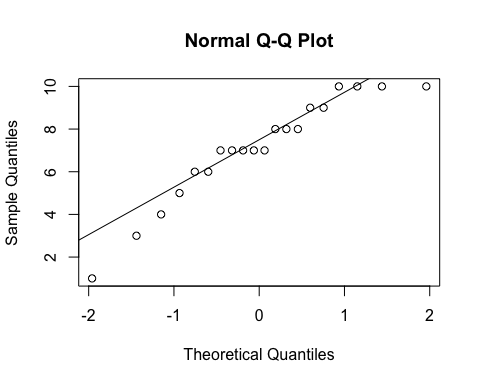 ad.test(PBUF_sham$intention.to.use)## 
##  Anderson-Darling normality test
## 
## data:  PBUF_sham$intention.to.use
## A = 0.54305, p-value = 0.1424#normal

#Perform 2-sample t-test (Welch's t-test)
t.test(PBUF_sham$intention.to.use, 
       PBUF_treat$intention.to.use)## 
##  Welch Two Sample t-test
## 
## data:  PBUF_sham$intention.to.use and PBUF_treat$intention.to.use
## t = 0.13209, df = 37.923, p-value = 0.8956
## alternative hypothesis: true difference in means is not equal to 0
## 95 percent confidence interval:
##  -1.432714  1.632714
## sample estimates:
## mean of x mean of y 
##       7.1       7.0#################WOULD MAKE CHANGES######################
#summary data
summary(PBUFdata$would.make.changes)##      no yes 
##   2  31   7length(PBUFdata$would.make.changes)## [1] 40#7 nights, but only 6 participants of 20 (30%)

#between participants (grouped) comparison
xtabs(~would.make.changes + Intervention, data = PBUFdata)[-1,]##                   Intervention
## would.make.changes sham treatment
##                no    16        15
##                yes    3         4fisher.test(xtabs(~would.make.changes + Intervention, data = PBUFdata)[-1,])## 
##  Fisher's Exact Test for Count Data
## 
## data:  
## p-value = 1
## alternative hypothesis: true odds ratio is not equal to 1
## 95 percent confidence interval:
##   0.2007118 11.2700012
## sample estimates:
## odds ratio 
##   1.409106#END